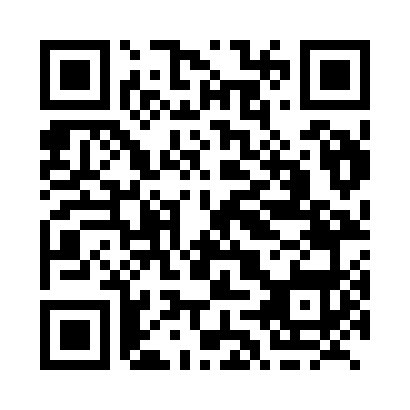 Prayer times for Kenema, Sierra LeoneWed 1 May 2024 - Fri 31 May 2024High Latitude Method: NonePrayer Calculation Method: Muslim World LeagueAsar Calculation Method: ShafiPrayer times provided by https://www.salahtimes.comDateDayFajrSunriseDhuhrAsrMaghribIsha1Wed5:176:3012:423:586:548:022Thu5:176:2912:423:586:548:023Fri5:166:2912:423:596:548:034Sat5:166:2912:413:596:548:035Sun5:166:2912:413:596:548:036Mon5:156:2812:414:006:548:037Tue5:156:2812:414:006:558:048Wed5:146:2812:414:006:558:049Thu5:146:2812:414:016:558:0410Fri5:146:2712:414:016:558:0411Sat5:136:2712:414:026:558:0512Sun5:136:2712:414:026:558:0513Mon5:136:2712:414:026:558:0514Tue5:136:2712:414:036:568:0515Wed5:126:2712:414:036:568:0616Thu5:126:2612:414:036:568:0617Fri5:126:2612:414:046:568:0618Sat5:126:2612:414:046:568:0619Sun5:116:2612:414:046:568:0720Mon5:116:2612:414:056:578:0721Tue5:116:2612:414:056:578:0722Wed5:116:2612:414:056:578:0823Thu5:116:2612:424:066:578:0824Fri5:116:2612:424:066:578:0825Sat5:116:2612:424:066:588:0926Sun5:106:2612:424:076:588:0927Mon5:106:2612:424:076:588:0928Tue5:106:2612:424:076:588:1029Wed5:106:2612:424:086:598:1030Thu5:106:2612:424:086:598:1031Fri5:106:2612:434:086:598:11